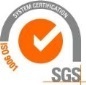 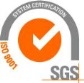 Školský internát Antona  GarbanaWerferova  10  Košice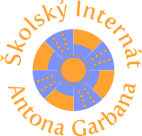 HODNOTIACA  SPRÁVA  O  VÝCHOVNO-VZDELÁVACEJ  ČINNOSTI,JEJ  VÝSLEDKOCH  A  PODMIENKACH  ŠKOLSKÉHO INTERNÁTUza školský  rok  2018/2019október 2019Hodnotiaca správa o výchovno-vzdelávacej činnosti,jej výsledkoch a podmienkach školského internátu za školský rok 2018/2019Certifikát kvality: Dátum získania:		- 11. december 2009Dátum recertifikácie:	- 20. november 2012I. poslanie a víziaSWOT analýza školského internátuVízia ŠIByť uznávanou a  dôveryhodnou výchovno-vzdelávacou organizáciou patriacou medzi najlepšie v regióne, do ktorej žiaci radi prichádzajú. Každému žiakovi chceme poskytnúť dobré podmienky pre zmysluplné  napĺňanie voľného času, rozvoj kreativity a neformálnym vzdelávaním a výchovou pripraviť jedinca do multikultúrnej spoločnosti. Úplne eliminovať nežiaduce javy vyskytujúce sa v spoločnosti ako užívanie drog, šikanovanie atď.VyhodnotenieVychovávatelia pri svojej činnosti brali pritom do úvahy skladbu žiakov vo výchovných skupinách,  sociálne zloženie,  ich mentalitu,  nároky,  možnosti  ako aj  ich potreby. Pritom však najdôležitejšie bolo rešpektovať individuálny prístup k týmto žiakom. 	Cielene napomáhali rozvoju tých stránok osobnosti mladého človeka, ktoré majú rozhodujúci význam pre výchovu k samostatnosti, angažovanosti, utváraniu návykov na cieľavedomé, vhodné a tvorivé využívanie voľného času a neformálne vzdelávanie smerujúce k začleneniu sa do multikultúrnej a informačnej spoločnosti.  	Vhodne zvolenými prednáškami, workshopmi  a individuálnymi rozhovormi so žiakmi na aktuálne témy prispeli k úplnému eliminovaniu šikanovania žiakov medzi sebou. Počas šk. roka sme neriešili žiaden prípad požívania drog žiakmi. 	Výchovný program zostavovali  v zmysle skladby hlavnej výchovnej činnosti a záujmovej  (krúžkovej)  činnosti.		Hlavná výchovná činnosť pozostávala z prednášok, besied, rozprávaní a iných foriem prezentácií a komunikácie so žiakmi, pričom v nich boli zahrňované všetky oblasti:Spoločenská výchovaMravná výchova a výchova k hodnotámPracovná výchova a rozumová výchovaEstetická výchovaTelesná výchovaRodinná výchova a výchova k manželstvu a rodičovstvuEkologická výchovaCieľom záujmovej činnosti bolo odkrývanie talentov a rozširovanie duševného obzoru,  vedomosti a zručnosti mládeže. Prostredníctvom záujmovej činnosti sme aktivizovali aj žiakov z menej podnetného prostredia. 	Rezervou nášho pôsobenia je lepšie využívanie voľného času žiakov, hlavne podchytenie tých, ktorí využívajú voľný čas neefektívne, čo prispeje i k zlepšeniu disciplíny v internáte. V rámci hlavnej činnosti bude dôležité zlepšiť ponuku  výchovno-vzdelávacej činnosti, hlavne rozšíriť škálu metód, foriem a prostriedkov pôsobenia na žiakov.	Do  výchovnej činnosti zaraďujeme aj nové formy ako napr. brainstorming, subsidiartia, participácia, dramatizácia, tréning, mediácia  a pod. Poslanie  a zámery Našim poslaním je:byť moderným voľnočasových školským zariadením, ktoré poskytuje ubytovanie a stravu zákazníkom (žiakom) študujúcim na stredných  školách, ktorí tu prichádzajú za vzdelaním zo širokého okolia,individuálne pristupovať k zákazníkom pri uspokojovaní ich potrieb,vyberať kompetentných pedagogických zamestnancov, ktorí spĺňajú požiadavky ŠI AG na VVČ,vyberať nepedagogických zamestnancov v súlade s požiadavkami na kvalitu ich práce,objektívne a pohotovo poskytovať informácie zákazníkom (žiaci, záujemcovia  o ubytovanie a stravovanie),individuálne pristupovať k zákazníkom pri uspokojovaní ich potrieb,účinne motivovať zamestnancov ku kvalite vo VVČ a s ňou súvisiacich procesov,starostlivo sa pripravovať na prácu a realizovať ju v súlade s požiadavkami právnych predpisov  platných v ŠI AG,kontrolovať efektívne kvalitu vo všetkých etapách prípravy a realizácie, všestranne a harmonicky rozvíjať osobnosť žiakov mimo vyučovania, keď  sú mimo priameho vplyvu rodiny a nahradiť im domáce prostredie,umožňovať  zmysluplné využitie voľného času žiakov v rámci využívania nových aktívnych a neformálnych  prístupov v  humanizácii výchovno-vzdelávacieho procesu v spolupráci s rodičmi a školou, pomáhať žiakom vytvárať si vlastný hodnotový systém za pomoci tvorivého            hľadania a vychovať takého človeka, ktorý bude žiť v harmónii so svojím okolím.spolupracovať s ostatnými internátmi i strednými školami v Košiciach (ubytovanie žiakov, vzdelávacie poukazy, spolupráca s triednymi učiteľmi atď.)Vyhodnoteniemaximálna spokojnosť žiakov a ich rodičov s poskytovanými službami - žiaci sa radi vracajú späť po víkendekvalitný pedagogický zborzmysluplné  záujmové  aktivity  podporujúce kreativitu žiakovuspokojenie interných a externých partnerovveľký záujem o internát  zo strany žiakov a ich rodičovPolitika kvalitykomunikácia so zákazníkom objektívnosť a pohotovosť poskytovaných informáciíindividuálny prístup k zákazníkom pri uspokojovaní ich potrieb výber optimálnych postupov vo VVČ v danom legislatívnom prostredívýber kompetentných  pedagogických zamestnancov splňujúcich požiadavky ŠI AG na VVČvýber nepedagogických zamestnancov ŠI AG v súlade s požiadavkami na kvalitu ich práceúčinná motivácia zamestnancov ku kvalite vo VVČ a s ňou súvisiacich procesovstarostlivá príprava na prácu a jej realizácia v súlade s požiadavkami právnych predpisov platných v ŠI AGefektívna a náročná kontrola kvality vo všetkých etapách prípravy a realizáciepriebežné hodnotenie a zlepšovanie systému kvality na všetkých úsekoch riadeniaĎalšie zámery vyplývajúce z politiky kvality vo VVČ sú nasledovné:snažiť sa o udržanie dobrého mena internátu uprednostňovať aktívne a komunikatívne formy využívania voľného času, čo      chceme dosiahnuť svojím aktívnym prístupom a vzorom, aby rodič i žiak boli maximálne spokojníponúkať viacero možností  záujmových aktivít, z ktorých je možnosť výberu podľa záujmuzvyšovať úroveň sebavzdelávania pestovať  príkladné medziľudské vzťahy, aktívnou prácou vychovávateľov, ale i celého personálu vytvárať harmóniu na pracoviskuzlepšovať materiálno-technické vybavenieVyhodnotenie	Komunikácia medzi žiakmi a vychovávateľmi, medzi rodičmi a vychovávateľmi i medzi žiakmi navzájom je na dobrej úrovni.	Vychovávatelia individuálne pristupujú k potrebám i problémom jednotlivých žiakov vo svojich skupinách. Riešia ich v prípade potreby v spolupráci s rodičmi a triednymi učiteľmi.	Noví zamestnanci sú prijímaní na základe osobného pohovoru, podmienkou je ich požadovaná kvalifikovanosť na príslušný druh práce. 	V materiálno-technickom zabezpečení bolo pozitívom zlepšenie podmienok na ubytovanie žiakov a vynovenie spoločných priestorov (viď. Kapitola č. XII.)Rozšírili sme ponuku záujmovej činnosti o ďalšie útvary záujmovej činnosti. Podarilo sa nám doplniť materiál a pomôcky na záujmovú i výchovnú činnosť. Napriek snahe vychovávateľov o zvýšenie si odbornosti navštevovaním kontinuálneho vzdelávania sa uvedené nepodarilo. Dôvodom je to, že pre kategóriu vychovávateľ je veľmi malá ponuka vzdelávania. Tie, ktoré sú aktuálne, sú zamerané na školské kluby a zariadenia s nižšou vekovou hranicou. Ako rezervu vidíme menšiu prístupnosť niektorých vychovávateľov k novým formám práce. Ako jedna z príčin sa javí vysoký vekový priemer pedagogického zboru a nízke finančné ohodnotenie po získaní ďalších stupňov vzdelania. Ciele a ich vyhodnotenie  v školskom roku 2018/2019Naplnenie plánovaného stavu žiakov podľa kapacity ŠIKapacita ŠI bola naplnená aj vďaka politike, ktorú sme zvolili. V dostatočnom časovom predstihu sme navštívili riaditeľstvá vybraných škôl s ponukou nášho ŠI. Pripravili sme letáčiky s informáciami o našom zariadení. V niektorých školách sme boli prítomní v čase konania prijímacích skúšok, vychovávatelia sa  osobne porozprávali so žiakmi a rodičmi. K naplneniu kapacity prispela aj webová stránka, kde sú zverejňované priebežne všetky aktivity organizované pre ubytovaných žiakov  Zvýšenie účasti žiakov na VVČ a záujmovej činnostiV uplynulom školskom roku sme získali 112 vzdelávacích poukazov na záujmovú činnosť. Niektorí kolegovia vedú i viacero záujmových útvarov na základe potrieb a požiadaviek žiakov. Pestrou skladbou aktivít VVČ sme zvýšili účasť žiakov na celointernátnych aktivitách a účasť na aktivitách organizovaných inými spriatelenými ŠI. K zvýšeniu záujmu o VVČ prispelo i prenesenie aktivít do vestibulu ŠI, kde sú žiaci priamo vtiahnutí do  jednotlivých aktivít. Budovanie dobrovoľnej účasti žiakov na prácach súvisiacich s environmentálnym zameraním	Tento druh aktivít zaujíma najmä chlapcov, ktorí vypomáhajú pri skrášľovaní 	okolia ŠI spolu s dievčatami. Pripravujú nástenky s environmentálnou 	tematikou, propagujú a zapájajú aj 	ostatných žiakov do separovaného 	zberu. Zapojenie vychovávateľov do kontinuálneho vzdelávania pedagogických  zamestnancov  Takmer všetci vychovávatelia si v uplynulom školskom roku podali prihlášku na kontinuálne vzdelávanie. Nakoľko MPC otvorilo iba niektoré druhyvzdelávania pre kategóriu vychovávateľ, absolvovať vzdelávanie sa napriek našej snahe podarilo iba v menšom rozsahu .Ciele v uplynulom školskom roku boli splnené.  Vo VVČ sme ciele z plánu práce realizovali i prostredníctvom nasledovných aktivít, v členení podľa jednotlivých výchov:Spoločenská  a rozumová výchovaMravná výchova a výchova k manželstvu a rodičovstvuEkologická a pracovná  výchovaTelesná výchovaPríprava  na vyučovanie:K realizácii cieľov prispeli i celointernátne a medziinternátne aktivityIII. – VI. nevyplňujeme, nakoľko sú určené pre SŠVII.	údaje o počte zamestnancov a plnení kvalifikačného 	predpokladu zamestnancov ŠI1. pedagogickí zamestnanci2. Kategórie pedagogických a odborných zamestnancov v šk. roku 2018/20193. Nepedagogickí zamestnanci ŠIVIII. údaje o ďalšom vzdelávaní pedagogických zamestnancov  ŠIPrehľad o priebehu kontinuálneho vzdelávania a získavania kreditov pedagogickými zamestnancamiIX.  údaje o aktivitách a prezentácii ŠI na  verejnostiV uplynulom školskom roku sme sa nezapojili do žiadnych uvedených súťaží.Počas celého školského roka sme organizovali rôzne aktivity, ktoré spestrili a spríjemnili pobyt žiakov v internáte a prispeli k ich sebarealizácii. S priaznivým ohlasom prijali nasledujúce aktivity:prezentácie, súťažné otázky  a kvízy so zameraním na ľudské práva	prezentácia s diskusiou zameraním na komunikáciuimatrikulácia žiakov I. ročníkovdrogová prevencia  - prezentácia s dotazníkmi v rámci Dňa boja proti AIDSInternátna prezentácia + dotazníky na aktuálne témy prezentácia – kriminalita mládeže, kyberšikanaprezentácia ku Dňu bielej palice tajomstvá a úskalia partnerského vzťahujesenná výstavka výrobkov študentská a Valentínska kvapka krviprezentácia o šikanovaní + dotazníky deň bez internetuvianočný  večierok s programomSlovensko bez drog – prednáška beseda s medičkami prednáška a beseda o zdravej výžive marec - mesiac knihy – súťaž vo vlastnej tvorbeprezentácia – sebauvedomovanie a sebareflexiavýstavka prác k sviatkom Veľkej nociprezentácia – rasizmus a extrémizmusDeň  Zeme – výstavka prác žiakov spojená s panelovou diskusiou a prezentáciou pravda o drogách - prednáškarozlúčka s maturantmiaktívna účasť na Dni narcisov	-	separovaný zber v jednotlivých výchovných skupinách a spolupráca s organizáciou KOSIT v Košiciach. 		Uvedenými aktivitami sme sa prezentovali v rámci internátu i navonok, pozývali sme rôznych hostí podľa zameranie aktivity.X. údaje o projektoch, do ktorých je škola zapojenáV uplynulom školskom roku neboli MŠ SR pre školské internáty vyhlásené žiadne projekty, školská jedáleň za nezapojila do zverejnených projektov.XI. údaje o výsledkoch inšpekčnej činnosti vykonanej Štátnou školskou inšpekciou v ŠI v školskom roku 2018/2019	V uplynulom školskom roku nebola vykonaná v našom školskom zariadení inšpekčná činnosť.  XII. údaje o priestorových a materiálno-technických podmienkach  ŠIPočas uplynulého školského roka sa investovalo nemálo finančných prostriedkov do zariadenia, údržby i opráv celej budovy (viď. tabuľka) XIII. údaje o finančnom a hmotnom zabezpečení výchovno- vzdelávacej činnosti ŠIisiace so schválenými koncepciami KSKKoncepcia rozvoja športuKoncepcia rozvoja práce s mládežouVzdelávacie poukazy, ktoré sme prijali, boli využité na záujmovú činnosť žiakov. Boli zrealizované viaceré nákupy zamerané na nákup materiálu na záujmovú činnosti a doplnkový tovar na realizáciu záujmových aktivít žiakov. 	Záujmovú činnosť zabezpečovali vychovávatelia jednotlivých výchovných skupín, podľa svojho zamerania. Ich prehľad je uvedený v nasledujúcej tabuľke:	Záujmové útvary boli rozdelené podľa zamerania na viacero skupín: počítačové, kreatívne, športové.	Záujmové útvary  so zameraním na prácu s PC slúžili na pomoc pri príprave na vyučovanie, bezpečnosť pri práci s internetom a nácvik praktických zručnosti pri práci s počítačom.	V rámci športových krúžkov boli organizované súťaže v našom ŠI i v spolupráci s internátmi v rámci Košíc. Výstupy z kreatívnych krúžkov boli prezentované na výstavkách v ŠI a slúžili na výzdobu priestorov internátu.	Žiacka rada mala 14 členov z  radov žiakov z každej  výchovnej skupiny, ktorí svojim zvolením získali právo zastupovať, či reprezentovať návrhy a požiadavky žiakov ubytovaných v internáte. Pre členov žiackej rady  bola to  zaujímavá výzva niečo zmeniť alebo ovplyvniť, aby bol život v internáte pestrý a harmonický.	Aktívne pracovala pod vedením vychovávateľky, Mgr. Márie Čupkovej, v týchto komisiách:kultúrnazdravotnášportováenvironmentálna	Žiacka rada ŠI zasadala  podľa potreby. Na stretnutiach  sa prerokovávali internátne akcie, pripomienkovala sa strava, pripravovali a organizovali sa kultúrne, športové, zdravotné a  iné podujatia napr.workshopy, Valentínsky večierok, Svetový deň vody, športové aktivity ako minimaratón, stolnotenisový turnaj a iné.  V rámci environmentálnych aktivít boli organizované brigády v okolí ŠI. vypracovala:  Mgr. Evelyn  Petková             schválila: Ing. Katarína   Takácsová            		   	zástupkyňa riaditeľky                                              riaditeľka  ŠI AG      	pre úsek výchovyKontaktné údaje školského internátuKontaktné údaje školského internátuKontaktné údaje školského internátuNázov školyŠkolský internát Antona GarbanaŠkolský internát Antona GarbanaAdresa ŠIWerferova 10,  041 15  KošiceWerferova 10,  041 15  KošiceTelefónne číslo055 6785702, 055 6760150055 6785702, 055 6760150Faxové číslo055 6760150055 6760150Elektronická adresasiwerfke@mail.t-com.sksiwerfke@mail.t-com.skInternetová adresawww.siagarbana.skwww.siagarbana.skZriaďovateľKošický samosprávy kraj, nám. Maratónu mieru 1,042 66 Košice;  Odbor školstva - 055 7268261Košický samosprávy kraj, nám. Maratónu mieru 1,042 66 Košice;  Odbor školstva - 055 7268261Riaditeľ ŠIIng. Katarína Takácsová055 6785702Zástupca riaditeľa pre výchovu                                                                                                                                                                                                                                                                            Mgr. Evelyn Petková055 6785702Zástupca riaditeľa pre TEČ                                                                                                                                                                                                                                                                         Ing. Ladislav Blicha055 6785702Rada  ŠZPredseda: Vlasta Flegnerová055 6785702Rada  ŠZPodpredseda: Kvetoslava Lipovská055 7268 218Združenie  rodičov a priateľov školského zariadeniaPredseda: Mgr. Alena KaščakováSilné stránkySlabé stránkyvýhodná poloha vzhľadom k dopravnej siete v meste a k jednotlivým školám stabilné postavenie v regióne, neustále vysoký záujem žiakov o ubytovaniedobrá spolupráca so školami uplatňovanie tvorivo-humanistického modelu  výchovyzameranie sa na neformálne vzdelávanie a výchovu jedinca  multikultúrnej spoločnostipsychologické poradenstvo priamo v ŠI vysoká kvalifikovanosť pedagogických zamestnancovpomerne široké možnosti záujmovej činnosti a aktivít pre žiakov ŠIvybavenie ŠI -  WIFI pripojenie, internetové miestnosti, 2 posilňovne, miestnosť pre stolný tenis a biliard,   denné izby pre jednotlivé výchovné skupiny, knižnica, salón krásy, tanečná miestnosť, multifunkčná miestnosťmožnosti využívania telocvične a ihriska SOŠA estetické prostredie ŠIvydávanie žiackeho časopisuaktivity zamerané na získavanie finančných prostriedkov z mimorozpočtových zdrojovparticipácia žiakov na živote v ŠI prostredníctvom žiackej radymalá atraktívnosť povolania vychovávateľ, tak  z hľadiska časového fondu, ako aj neadekvátneho finančného ohodnotenia  chýbajúce vlastné ihrisko  a telocvičňanezáujem niektorých žiakov o organizované aktivity v rámci  výchovných skupínnedostatok priestorových kapacít na vybudovanie ďalších priestorov na voľnočasové aktivityspoločné sociálne zariadenia pre žiakovnízke zastúpenie mužov v pedagogickom zborePríležitostiOhrozeniaďalšie vzdelávanie pedagogických,  ale i ostatných zamestnancov  a zvyšovanie ich kompetencií pri realizácii neformálneho vzdelávaniaotvorené hodiny – odovzdávanie skúsenostívytvorenie priestoru na vyjadrovanie postojov, názorov, riešenie problémov, samostatnosť a tvorivosť vychovávateľov i žiakovbudovanie dobrovoľnej účasti žiakov na prácach súvisiacich      s environmentálnym zameraním revitalizácia a modernizácia  priestorov ŠIautomatický vrátnikso školami v okolí vytvoriť uzatvorený športový  komplexvyužívanie regeneračného centraúprava športového areálu vytvorenie sponzorskej základnezlepšenie podpory zo strany rodičov, sponzoring, daryprojektynedostatok finančných možnostizhoršenie sociálnej situácie žiakovkonkurencia ďalších internátovnavýšenie poplatkov veľa byrokracieNázov aktivityForma realizácieO zážitkoch z prázdnin Kroky  po Košiciach – poznaj mesto v ktorom študuješPozdravy, tolerancia, rasizmusPráva dieťaťaDeň duševného zdraviaVlastný názor Šikanovanie učiteľov – problém slovenských škôl Stereotyp či zmena?   Tolerancia a intolerancia Ruky neklamú Reč tela II. - postoj a sedenie Horoskop a ja Keď liekom je smiech 	Veriť či neveriť? Asertivita nie je agresivita„Nie“ je silné slovoSudoku- logická hra na relaxáciuAko vidíte samu seba? Chirológia- mapa rukyBudíkový rituálKeď výhovorky neplatia- rozhovoryPekné slováMierna tréma je naša priateľkaViete chodiť v topánkach iných? Fakty a osobnostiV štýle feng-šuejStrom životaBrigády v zahraničíKomunikačné šumy Ľudskosť a rozum, osobnosť a šťastieCítiš sa nepochopená? Ako sa vyhnúť fau-paux na plese“ obliekanie, líčenie, účesy, bontónNebojte sa konkurencie!Konflikt a kompromisNauč sa povedať nieMáj- mesiac lásky či alergie?Potrápte si závity Môj hodnotový rebríčekNedajte si vziať svoje snyAko sa vyrovnávate so sklamaním? Ja som originál, alebo prečo som na seba hrdá Logika víťazíTypológia osobnostiSme primladí na rakovinu Magická sila kameňovUmenie počúvaťKeď menej je viacHoroskop na letoDeň hier, alebo aby detstvo neskončilo Ľudské práva a práva dieťaťa O tebe bez tajností Agresia a šikanovanie Voda  a životné prostredieBoj proti rasizmuO kultoch a sektách /prezentácia/Svetový Deň zdraviaIdeme do prírody a čo s alergiou?Deň narcisov Maturita, konečne alebo postrachKomplex menejcennosti a ako sa ho zbaviťSebahodnotenieZávidíme si....- rozhovoryMotto ukryté v bludiskuCítite sa nepochopená?Fagerstromov test nikotínovej závislostiChoroby, za ktoré sa hanbímeČo pre vás znamená úspech?Je ľahké vás vytočiť?Dokážete správne odhadnúť ľudí?Aký darček vás poteší?Ste dáma?Zacvičte so starosťamiLogigrafikou proti nude a stresuVečer s krížovkami na uvoľnenieMáte v krvi odvahu a zodpovednosť?SebavedomieStres- choroba modernej dobyČiary osudu- umenie čítať z rukyUnikáte problémom? Sila osobnostirozhovorvychádzka do mestadiskusia, ved. súťažworkshopworkshoprozhovor, testdiskusia testrozhovoryrozhovorynázorné ukážkyrozhovorybesedarozhovorybesedabesedaoddych hroutestbesedarozhovorybesedadiskusia + rozhovor test empatieworkshopbesedaworkshoprozhovorybesedarozhovorytestbesedatestbesedabeseda + nácvikbesedarébusyrozhovorrozhovortestrozhovorrelaxačné hry a log. úlohytestbesedaprednáška + besedabesedarozhovorrozhovorrozhovorprezentáciaprezentácia + rozhovorprezentácia + besedapremietanie filmovprednáška + besedaprezentácia + besedaprednáška + besedabesedabesedabesedabesedaprednáška + besedabesedarelaxačné hrytest a rozhovorytest + vyhodnoteniebesedatest + vyhodnotenietest + vyhodnotenietest + vyhodnotenierozhovorriadený rozhovortest + diskusiavyskúšajte niečo novérelaxáciatest + rozhovortest + vyhodnotenieprezentácia + rozhovoryNázov aktivityForma realizácieO tebe bez tajností Čo je priateľstvo, čo je láskaProblémy s rakovinou krčka materniceMladosť, čas prípravy na láskuSexuálna výchova Rozlišovať a poukázať na emocionálne deviácie adolescentaEtické chápanie a prežívanie pojmov lásky a sexualityZískať praktické zručnosti o chode rodinného spolužitiaPsychogiena na pokračovanieŠikanovanie – fenomén dnešnej doby?Patologické hráčstvo, cesta, keď prepadneš hráčskej vášniDrogy a iné závislostiObchodovanie s ľuďmiDeň Zeme  - výstava výrobkov žiakovPráca v zahraničíKriminalita mládežeKomunikáciaSvetový deň sociálnej práceSlušnosť, zdvorilosť a taktDeň matiekSila priateľstvaprednáška a rozhovoryprednáška a rozhovory prednáška a rozhovory  rozhovoryprednáška a besedavyjasnenie hodnôtdiskusia, subsidiaritahranie rolí + besedabesedacyklus prednášokprezentáciaprezentáciabesedaprezentáciatesty, panelová diskusiaprezentáciaprezentácia, kvíz, testcyklus prednášokpraktická činnosťsúťažno-náučný večerprezentácia + workshopprezentácia + diskusia Názov aktivityForma realizácieSeparácia odpadov v spolupráci s  a. s. Kosit Košice, ktorá nám poskytla kontajnery na separáciu odpadov a to na plasty a na sklo a vrecia na plasty.Servítková technika  a krakelovanie  Medzinárodný deň pozdravov Jesenné inšpirácia -  šarkanyJesenné dekorácieZimná nálada na chodbe, vločky a stromček, nástenky.                               výzdoba chodby                                 Valentínske srdiečkaVítanie jari –výstava vo vestibuleEnvironmentálna výchova úprava a presádzanie kvetovjarne upratovanie Apríl – mesiac lesovSvetový deň ZEME Svetový deň bez tabaku osveta prostredníctvom nástenky, presného označenia k jednotlivým odpadovým nádobám   . Tvorivé dielneurob si sám pozdravpríprava kostýmov anjelov a čertov na „Vianočnú slávnosť“                                  príprava darčekov, taškyprispej vlastnou prácouk tradičnej výstaveúprava a presádzanie kvetovzber  plastových vrchnákovprezentácia panelová diskusiatvorivé dielneVhodné odievanie v jeseniFajčenieNevítaný hosť (nachladnutie)Október- mesiac zdravých zubov Je mi dobre tak si škodím Kalokagatia- telo a duša v rovnováheČaj voňavý a zdravý spoločník Legálne životabudičeChémia v potravinách alebo keď vidíme éčka Čo s migrénou?  Zdravie máš len jedno.Prečo ma boli hlava? 2x vitamíny- pre zdravie a krásu  Darovať život alebo Valentínska kvapka krviStarostlivosť o pleť v zimeO vode mýty a faktyHygiena- základ zdraviaAko dobiť energiu v zime? Schudni do plesuSkvelé cviky začínajú už v posteliSme posadnutí hmotnosťou a krásou?Turnaj v stolnom tenise  Je mi dobre tak si škodímNepriateľ menom herpesAntistresové omaľovánkyNebojme sa spať alebo zdravý spánokJarný detox a výživaDeň bez tabakuViete odychovať?Zdravý bronz (zdravé slnenie)Deň hierTisíc krokov ku zdraviuPre sviežosť tela a myslebesedabeseda + nástenkabeseda beseda beseda so psychológomrozhovor beseda pri šálke čajubeseda besedabesedadôležitosť pitného režimubeseda + ochutnávkadarovanie krvi v nemocniciprednáškaprednáška + besedaprednáškaprednáškabesedačlánok, diskusia + ukážka cviky na posilnenie svalstvatest o fajčeníbesedaprednáška + besedaoddych pri vyfarbovanísúťaž rozhovory + ukážka produktovrozhovor + koláže rozhovory + testybesedaoutdorové cvičenia na ihriskurozhovorbeseda Názov aktivityForma realizácieČo je to slang-práca so slangovým slovníkomS úctou k slovenčineAko dobre poznáme iné národy? Test na hlavné mestáVyhrajte boj so stresom Poznávame cudzie slová Knihy verzus filmVedomosti v kockeUnikáte problémom? Opakovanie na maturitné písomkyPomoc pri učení a písaní DÚ žiačkam maďarskej menšiny, ktoré majú jazykové problémySpolupráca s triednymi učiteľmi Sledovanie dochádzky a študijných výsledkov žiakovPraktická ukážkaJazykové okienkoTest + diskusiaTest + vyhodnotenieTest + diskusiapráca so slovníkom rozhovorzábavné skúšanie Test + rozhovorSpoločná prípravaZabezpečenie doučovaniaNávšteva školySpolupráca s rodičmiPrvá pomocprednáška + praktická ukážkaJesenný EKO deň brigáda na úprave okolia ŠIDeň duševného zdraviaworkshopImatrikulácia žiakov I. ročníkovprivítanie prvákov + kultúrny programMinimaratón pre žiakov ŠIsúťaž medzi internátmiPatologické hráčstvoprezentáciaKyberšikanaprezentáciaDni duševného zdraviaoddychové aktivity, dialógy so psychologičkouJesenná výstavkatvorivé dielne - výstavka prác žiakovStolnotenisový turnajsúťaž žiakovDeň mliekaochutnávka jedálTýždeň boja proti drogámworkshop, prenášky, besedyŠtudentská kvapka krvíúčasť žiakov na darcovstve krviSvetový deň boja proti AIDSworkshopVianočná akadémia vianočný program + výstavka prác žiakov Workshop s medičkamiworkshopDrogová prevenciaprezentácia + beseda Test o SlovenskusúťažŠportové aktivitykorčulovanie v všešportovom areáliNávšteva divadelného predstaveniakultúrna akciaValentínsky večierokzábavná súťaž + diskotékaŠikanovanie, týranie, MDŽ workshopSúťažno-zábavný večeroddychová aktivitaFajčenie a mládežbeseda s medičkamiVýstavka kníhpredstavujeme nové knihy v čitateľskom klubeLiterárna súťaž súťaž vo vlastnej tvorbe žiakovDeň narcisovúčasť žiakov na akcii Ligy proti rakovineVeľká noc – sviatky jariveľkonočná výstavka a ochutnávka jedálDeň ZemeworkshopDajme prostrediu druhú šancubrigáda na úprave okolia ŠI+ spolupráca so ŽPRozlúčka s maturantmislávnostná rozlúčka s programomCestujeme po Slovenskusúťažno-zábavný večerII. údaje o počte žiakov ŠIII. údaje o počte žiakov ŠIII. údaje o počte žiakov ŠIII. údaje o počte žiakov ŠIII. údaje o počte žiakov ŠIII. údaje o počte žiakov ŠIII. údaje o počte žiakov ŠIII. údaje o počte žiakov ŠIII. údaje o počte žiakov ŠIII. údaje o počte žiakov ŠINázov školyNázov školyRočníkRočníkRočníkRočníkRočníkRočníkRočníkspolu1.2.3.4.4.5.6.spoluGymnázium Opatovská Gymnázium Opatovská 33228Gymnázium Park mládeže Gymnázium Park mládeže 11113Gymnázium PoštováGymnázium Poštová11Gymnázium ŠrobárovaGymnázium Šrobárova1223Gymnázium AlejováGymnázium Alejová21336Gymnázium TrebišovskáGymnázium Trebišovská21311714Gymnázium Katkin parkGymnázium Katkin park23316Gymnázium sv. E. SteinovejGymnázium sv. E. Steinovej31161555370Gymnázium M. R. ŠtefánikaGymnázium M. R. Štefánika111Súkr. ŠG UžhorodskáSúkr. ŠG Užhorodská111Konzervatórium TimonovaKonzervatórium Timonova10233116Konzervatórium JA ExnárovaKonzervatórium JA Exnárova7143315ŠUV JakobyhoŠUV Jakobyho2423311SPŠ elekrotechnickáSPŠ elekrotechnická111SPŠ strojníckaSPŠ strojnícka11SPŠ stav. a geodetickáSPŠ stav. a geodetická11113HA Južná trieda HA Južná trieda 1391010225OA PolárnaOA Polárna123OA WatsonovaOA Watsonova222SOŠ Gemerská SOŠ Gemerská 8642220SOŠ veterinárna BarcaSOŠ veterinárna Barca3738452020140SOŠ obchodná, Bocat.SOŠ obchodná, Bocat.11SOŠ automobilováSOŠ automobilová101137731SOŠ OstrovskéhoSOŠ Ostrovského224SOŠPaS na vidieku, Kuk.SOŠPaS na vidieku, Kuk.123SOŠ technická, KukučínovaSOŠ technická, Kukučínova77SZŠ KukučínovaSZŠ Kukučínova11SZŠ MoyzesovaSZŠ Moyzesova111SSOŠ PostupimskáSSOŠ Postupimská11Jednotl. počty za ročníkyJednotl. počty za ročníky11598987272151399Počet žiakov školského internátuPočet žiakov školského internátuPočet žiakov školského internátuPočet žiakov školského internátuPočet žiakov školského internátu399399399399399Z toho dievčatZ toho dievčatZ toho dievčatZ toho dievčatZ toho dievčat326326326326326Počet výchovných skupínPočet výchovných skupínPočet výchovných skupínPočet výchovných skupínPočet výchovných skupín1414141414Veková štruktúra všetkých pedagogických zamestnancovVeková štruktúra všetkých pedagogických zamestnancovVeková štruktúra všetkých pedagogických zamestnancovVeková štruktúra všetkých pedagogických zamestnancovVeková štruktúra všetkých pedagogických zamestnancovVeková štruktúra všetkých pedagogických zamestnancovVeková štruktúra všetkých pedagogických zamestnancovVeková štruktúra všetkých pedagogických zamestnancovVeková štruktúra všetkých pedagogických zamestnancovVek:do 30 rokov31- 4031- 4041- 5051- 60nad 61 rokovSpoluvšetkýchPriemerný vekPočet:1221561555z toho žien:-221541255Kvalifikačná štruktúra všetkých pedagogických zamestnancovKvalifikačná štruktúra všetkých pedagogických zamestnancovKvalifikačná štruktúra všetkých pedagogických zamestnancovKvalifikačná štruktúra všetkých pedagogických zamestnancovKvalifikačná štruktúra všetkých pedagogických zamestnancovKvalifikačná štruktúra všetkých pedagogických zamestnancovKvalifikačná štruktúra všetkých pedagogických zamestnancovKvalifikačná štruktúra všetkých pedagogických zamestnancovKvalifikačná štruktúra všetkých pedagogických zamestnancovPočet všetkýchvychovávateľov: 16(včítane riaditeľa a zástupcu)Počet všetkýchvychovávateľov: 16(včítane riaditeľa a zástupcu)Počet všetkýchvychovávateľov: 16(včítane riaditeľa a zástupcu)z toho s vysokoškolským vzdelaním I. stupňaz toho s vysokoškolským vzdelaním I. stupňaz toho s vysokoškolským vzdelaním I. stupňaz toho s vysokoškolským vzdelaním I. stupňaz toho s vysokoškolským vzdelaním I. stupňa-Počet všetkýchvychovávateľov: 16(včítane riaditeľa a zástupcu)Počet všetkýchvychovávateľov: 16(včítane riaditeľa a zástupcu)Počet všetkýchvychovávateľov: 16(včítane riaditeľa a zástupcu)z toho s vysokoškolským vzdelaním II. stupňaz toho s vysokoškolským vzdelaním II. stupňaz toho s vysokoškolským vzdelaním II. stupňaz toho s vysokoškolským vzdelaním II. stupňaz toho s vysokoškolským vzdelaním II. stupňa12Počet všetkýchvychovávateľov: 16(včítane riaditeľa a zástupcu)Počet všetkýchvychovávateľov: 16(včítane riaditeľa a zástupcu)Počet všetkýchvychovávateľov: 16(včítane riaditeľa a zástupcu)z toho s vysokoškolským vzdelaním III. stupňaz toho s vysokoškolským vzdelaním III. stupňaz toho s vysokoškolským vzdelaním III. stupňaz toho s vysokoškolským vzdelaním III. stupňaz toho s vysokoškolským vzdelaním III. stupňa1Počet všetkýchvychovávateľov: 16(včítane riaditeľa a zástupcu)Počet všetkýchvychovávateľov: 16(včítane riaditeľa a zástupcu)Počet všetkýchvychovávateľov: 16(včítane riaditeľa a zástupcu)so stredoškolským vzdelaním a DPŠso stredoškolským vzdelaním a DPŠso stredoškolským vzdelaním a DPŠso stredoškolským vzdelaním a DPŠso stredoškolským vzdelaním a DPŠ2Počet všetkýchvychovávateľov: 16(včítane riaditeľa a zástupcu)Počet všetkýchvychovávateľov: 16(včítane riaditeľa a zástupcu)Počet všetkýchvychovávateľov: 16(včítane riaditeľa a zástupcu)so stredoškolským vzdelaním  bez DPŠso stredoškolským vzdelaním  bez DPŠso stredoškolským vzdelaním  bez DPŠso stredoškolským vzdelaním  bez DPŠso stredoškolským vzdelaním  bez DPŠ-Počet všetkýchvychovávateľov: 16(včítane riaditeľa a zástupcu)Počet všetkýchvychovávateľov: 16(včítane riaditeľa a zástupcu)Počet všetkýchvychovávateľov: 16(včítane riaditeľa a zástupcu)s 1. kvalifikačnou skúškou - náhradous 1. kvalifikačnou skúškou - náhradous 1. kvalifikačnou skúškou - náhradous 1. kvalifikačnou skúškou - náhradous 1. kvalifikačnou skúškou - náhradou7Počet všetkýchvychovávateľov: 16(včítane riaditeľa a zástupcu)Počet všetkýchvychovávateľov: 16(včítane riaditeľa a zástupcu)Počet všetkýchvychovávateľov: 16(včítane riaditeľa a zástupcu)s 2. kvalifikačnou skúškou - náhradous 2. kvalifikačnou skúškou - náhradous 2. kvalifikačnou skúškou - náhradous 2. kvalifikačnou skúškou - náhradous 2. kvalifikačnou skúškou - náhradou2Priemerný  počet žiakov na vychovávateľaPriemerný  počet žiakov na vychovávateľaPriemerný  počet žiakov na vychovávateľaPriemerný  počet žiakov na vychovávateľaPriemerný  počet žiakov na vychovávateľaPriemerný  počet žiakov na vychovávateľaPriemerný  počet žiakov na vychovávateľaPriemerný  počet žiakov na vychovávateľa28Pedagog. zamestnanec - vychovávateľPedagog.zamestnancc špecialista – vedúci metodického združeniaPedagog. zamestnanec špecialista – koordinátor drogovej prevencieVedúci pedagog. zamestnanecriaditeľkaVedúci pedagog. zamestnaneczástupkyňariaditeľkyOdborný. zamestnanecšpecialista –školský psychológ1111111Veková štruktúra všetkých nepedagogických zamestnancovVeková štruktúra všetkých nepedagogických zamestnancovVeková štruktúra všetkých nepedagogických zamestnancovVeková štruktúra všetkých nepedagogických zamestnancovVeková štruktúra všetkých nepedagogických zamestnancovVeková štruktúra všetkých nepedagogických zamestnancovVeková štruktúra všetkých nepedagogických zamestnancovVeková štruktúra všetkých nepedagogických zamestnancovVeková štruktúra všetkých nepedagogických zamestnancovVek:do 3031- 4041- 5051- 6061 - 65nad 66SpoluvšetkýchPriemerný vekPočet:3914933855z toho žien:3912923555Počet nepedagogickýchzamestnancovz toho s vysokoškolským vzdelanímz toho s vysokoškolským vzdelanímz toho s vysokoškolským vzdelanímz toho s vysokoškolským vzdelanímz toho s vysokoškolským vzdelanímz toho s vysokoškolským vzdelaním44Počet nepedagogickýchzamestnancovso stredoškolským vzdelanímso stredoškolským vzdelanímso stredoškolským vzdelanímso stredoškolským vzdelanímso stredoškolským vzdelanímso stredoškolským vzdelaním66Názov aktivity alebo programuVzdelávacia inštitúciaDruh vzdelávaniaPočet učiteľovPočet získaných kreditovna 1 učiteľaInformačná a internetová bezpečnosť v kontexte práce učiteľaInteraktívna škola s.r.o. Prešovaktualizačné115Aplikácia metód aktívneho učenia na deti a žiakov zo sociálne znevýhodneného prostredia s dôrazom na rozvíjanie psychomotorických schopností a zručnostíMPC Prešovaktualizačné115Súťaže vyhlasované MŠ SRSúťaže vyhlasované MŠ SRSúťaže vyhlasované MŠ SRSúťaže vyhlasované MŠ SRSúťaže vyhlasované MŠ SRSúťaže vyhlasované MŠ SRSúťaže vyhlasované MŠ SRP.Čnázov súťažepri individuálnych súťažiach meno žiakasúťaž konaná dňakrajskáúroveňceloslovenskáúroveňmedzinárodnáúroveň1.------2.------Iné súťažeIné súťažeIné súťažeIné súťažeIné súťažeIné súťažeIné súťažeP.Čnázov súťažepri individuálnych súťažiach meno žiakasúťaž konaná dňakrajskáúroveňceloslovenskáúroveňmedzinárodnáúroveňP.Čnázov aktivityTermín konaniaOblasť zamerania (v médiách, účasť na konferenciách, výstavkách)Počet zúčastnených1.----2.----Názov projektuČíslo projektuCelkový finančný príspevokPríspevok školy(ak bol)PoznámkaBudova ŠIkontajnerová stojiskooprava automatickej rampyTuristická ubytovňaobkladmodernizácia kuchynkynákup váľand6 ksPráčovňapračka1 ksžehlička1 ksÚdržbakosačka, elektrický skrutkovač, píla, brúskaKuchyňa ŠIzariadenie na výrobu halušiek, brusič nožov, lis na citrusové plody, mixér, regály, kotol plynový varný , doplnenie riadu chladnička s mrazničkou2Sociálne zariadenia oprava na 2. a 3. krátkej chodbeoprava havarijného stavu potrubia na prízemíKuchynka žiakov  rýchlovarná kanvica6mikrovlnná rúra2chladnička2Izby žiakovkompletné vybavenie izby chlapcov (č. 53)1nákup váľand 2nákup písacích stolov Posilňovňadoplnenie posilňovacieho zariadeniaDenná izbavysávačtelevízor (č. 230 a 318)2pohovka (č. 130)1Počítačová miestnosťnotebooky (č. 52)2PC a tlačiareň (č. 101)1PC (č. 156)3Pracovne vychovávateľovzriadenie pracovne vychovávateľa2Pracovne úseku TEČdoplnenie vybavenie nábytkom (č. 105, 1Vybavenie PC (č. 102, 105)Vybraný ukazovateľ2018Dotácia zo štátneho rozpočtu na žiakov (zdroj 41)735.989,-Príspevky na čiastočnú úhradu nákladov spojených s hmotným zabezpečením ŠI od rodičov alebo inej osoby, ktorá má voči žiakovi vyživovaciu povinnosť (  poplatok za ubytovanie)              109.583,-Finančné prostriedky prijaté za vzdelávacie poukazy a spôsob ich použitia v členení podľa financovaných aktivít3.238,-Finančné prostriedky získané od rodičov alebo zákonných zástupcov žiakov, právnických osôb alebo fyzických osôb a spôsob ich použitia v členení podľa finančných aktivít ( sponzorské príspevky)3.978,-Zisk z podnikateľskej činnosti4.800,-Iné finančné prostriedky získané podľa osobitných predpisov- ZRPŠZ + 2% daň11.493,-Iné finančné prostriedky získané podľa osobitných predpisov- ZRPŠZ + 2% daň1.131,64Názov aktivityDátumMiestoOrganizátorPočet zúčastnených žiakovŠvihadlový maratón10/2018ŠI PovažskáŠI Považská3Turnaj žiakov v stolnom tenise	10/2018ŠI AGŠkolský internát  AG8Minimaratón10/2018areál ŠIŠkolský internát AG65Mikulášsky volejbalový turnaj 12/2018Telocvičňa SOŠAŠkolský internát AG50Turnaj žiačok v stolnom tenise01/2019ŠI AGŠkolský internát  AG5Turnaj v halovom futbale02/2018ŠI MedickáŠI Medická10Medziinternátny turnajfutbal02/2018SPŠ J. Máraia GrešákovaSPŠ J. Máraia 8Medziiternátny turnajbasketbal03/2018SPŠ J. Máraia GrešákovaSPŠ J. Máraia 10Turnaj žiakov v stolnom tenise03/2018ŠI Jedlíkova ŠI Jedlíkova 2Návšteva telocvične10/2018 - 6/2019SOŠAŠkolský internát  AG15-20 počas celého rokaNázov aktivityDátumMiestoOrganizátorPočet zúčastnených žiakovPráva dieťaťaworkshop09/2018ŠIŠkolský internát AG20Stretnutie so psychologičkoužiaci 1. ročníka 9/2018ŠIŠkolský internát AG100Deň duševného zdraviaworkshop10/2018ŠIŠkolský internát AG30Kyberšikanaworkshop11/2018ŠIŠkolský internát AG30Deň mliekaworkshop10/2018ŠIŠkolský internát AG300Farby jesene10/2019ŠIŠkolský internát AG30110. výročie vzniku ČSR10/2018ŠIŠkolský internát AG25Svetový deň týrania a zneužívania detí11/2018ŠIŠkolský internát AG30Žena a gynekológiabeseda s medičkami11/2018ŠIŠkolský internát AG30FajčenieBeseda s medikmi11/2018ŠIŠkolský internát AG30Deň študentstva11/2018ŠIŠkolský internát AG100Týždeň boja proti drogám11/2018ŠIŠkolský internát AG100Najkrajší vianočný stromček12/2018ŠIŠkolský internát AG25Vianočný večierok 12/2018ŠIŠkolský internát AG200Boj proti AIDStýžden aktivít12/2018ŠIŠkolský internát AG40Rodina a súdržnosťprezentácia + beseda01/2019ŠIŠkolský internát AG25Priateľstvo, manželstvo, zdvorilosť - prednáška02/2019ŠIŠkolský internát AG20Problematika menšín vo vzťahu ku kultúre prezentácia + workshop02/2019ŠIŠkolský internát AG20Najkrajšie valentínske srdiečko02/2019ŠIŠkolský internát AG50MDŽ – workshop03/2019ŠIŠkolský internát AG25Medzinárodný deň darovania kníh03/2019ŠIŠkolský internát AG40Výstava kníh03/2019ŠIŠkolský internát AG250Medzinárodný deň materinskej reči  súťaž03/2019ŠIŠkolský internát AG40Literárna súťaž v poézii a próze03/2019ŠIŠkolský internát AG15Ochutnávka veľkonočných jedál03/2019ŠIŠkolský internát AG300Najkrajšie veľkonočné vajíčko03/2019ŠIŠkolský internát AG50Medzinárodný deň boja proti rasovej diskriminácii prednáška	03/2019ŠIŠkolský internát AG25Zmenáreň03/2019ŠIŠkolský internát AG20Deň zápasu za ľudské právaworkshop03/2019ŠIŠkolský internát AG50Literárne hádanky03/2019ŠIŠkolský internát AG30Rasizmus a toleranciaworkshop03/2019ŠIŠkolský internát AG25„Čo ja viem“medziinternátna súťaž03/2019ŠI MedickáŠkolský internát Medická3Svetový deň  vodyworkshop03/2019ŠIŠkolský internát AG150Deň Zemerozličné aktivity04/2019ŠIŠkolský internát AG50Jarná fantázia súťaž 04/2019ŠIŠkolský internát AG25Chlapčenské záležitostiprednáška + beseda s medikmi05/2019ŠIŠkolský internát AG25Svetový deň bez tabakuworkshop05/2019ŠIŠkolský internát AG100Cestujeme po Slovenskusúťažno-zábavný večer05/2019ŠIŠkolský internát AG25Práca v zahraničíprednáška05/2019ŠIŠkolský internát AG75Názov záujmovej činnostiVedúci záujmovej činnostiPočet žiakovPríprava na vyučovanie pomocou VTIng. L. Leco12Práca s internetomIng. G. Sleziaková, Ing. Takácsová12Tvorivosť pre každéhoMgr. Čupková13Život ŠI vo fotografiiIng. I. Koščová15Relaxácia a prírodaM. Šutorová10Krúžok vareniaV. Flegnerová11Čitateľský klubV. Flegnerová150Loptové hryIng. Číkoš15Loptové hryIng. Bujňáková12Rodinná výchova a práca s  PCIng. V. Palmovská13Salón krásyMgr. H. Láncošová9Výtvarné techniky  Mgr. art. Eötvös8Stolnotenisový krúžok - dievčatáMgr. D. Balážková7Stolnotenisový krúžok a biliard - chlapciIng. V. Žiaran, PhD.12